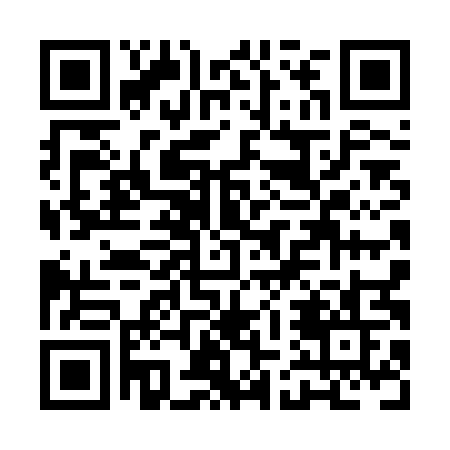 Prayer times for Whiteburn Mines, Nova Scotia, CanadaMon 1 Jul 2024 - Wed 31 Jul 2024High Latitude Method: Angle Based RulePrayer Calculation Method: Islamic Society of North AmericaAsar Calculation Method: HanafiPrayer times provided by https://www.salahtimes.comDateDayFajrSunriseDhuhrAsrMaghribIsha1Mon3:485:401:246:459:0811:002Tue3:495:411:246:459:0810:593Wed3:505:421:256:459:0710:594Thu3:515:421:256:459:0710:585Fri3:525:431:256:459:0710:576Sat3:535:441:256:459:0610:577Sun3:545:441:256:449:0610:568Mon3:555:451:256:449:0610:559Tue3:575:461:266:449:0510:5410Wed3:585:471:266:449:0510:5311Thu3:595:471:266:449:0410:5212Fri4:005:481:266:439:0310:5113Sat4:025:491:266:439:0310:5014Sun4:035:501:266:439:0210:4915Mon4:045:511:266:429:0110:4816Tue4:065:521:266:429:0110:4617Wed4:075:531:276:429:0010:4518Thu4:095:541:276:418:5910:4419Fri4:105:551:276:418:5810:4220Sat4:125:561:276:408:5710:4121Sun4:135:571:276:408:5610:4022Mon4:155:581:276:398:5510:3823Tue4:165:591:276:398:5510:3724Wed4:186:001:276:388:5410:3525Thu4:196:011:276:388:5210:3326Fri4:216:021:276:378:5110:3227Sat4:236:031:276:368:5010:3028Sun4:246:041:276:368:4910:2829Mon4:266:051:276:358:4810:2730Tue4:276:061:276:348:4710:2531Wed4:296:071:276:348:4610:23